Ata nº 101/2018. Ao quinto dia do mês de abril do ano de dois mil e dezoito, às treze horas e trinta minutos, tendo como local a sala de reuniões dos conselhos, sita à Avenida Nereu Ramos, número setenta e cinco D, Edifício CPC. Estavam presentes os seguintes Conselheiros: Gilmar Cortina, Zuleica Auler Magnan, Alessandra Todeschinni, Álvaro Marcos Michelotto, Marcelina Lucho Van Caeneghem, Dulcelita de Fátima Rosa, Patrícia Graff, Alceu Kuhn, Michelle Mesa Casa, Rudinei Albani, Marcio Adriano Correa, Simoni Fátima Padilha Jorge, Gisely Carmem Niedermayer, Sonara Regina Bergamo Ramos eIngrid Schneider Lopes. Além dos conselheiros estiveram presentes também: Robson Maia, Intérprete de Libras, Juliane Maria Valentini e Marcos Felipe Marcon da Secretaria Executiva do Conselho. O presidente Alceu Kuhn, desejou as boas vindas a todos, e inicialmente propôs quetodos os presentes se apresentassem brevemente informando o nome e a entidade/órgão que representam, afim de que todos possam se conhecer melhor, bem como as pessoas com deficiência visual possam se localizar na reunião. Em seguida, o presidente deu início às discussões da pauta. 1.  Leitura e aprovação da pauta. Foi feita a leitura da pauta que posteriormente foi aprovada pelos conselheiros. 2. Leitura e aprovação da ata da reunião anterior. Inicialmente, foi definido que assinarão as atas apenas os conselheiros que estiveram presentes na reunião a que a mesma se refere. Em seguida, a ata 100/2017 foi aprovada e posteriormente assinada pelos conselheiros. 3. Justificativa de ausência de conselheiros(as). Justificaram ausência os conselheiros Tânia Mara Zancanaro Pieczkowski, Elton Pereira Lanzarin, Sergio Luiz dos Santos Berben e Géssica Correia Maciel. 4. Correspondências recebidas. Aproveitando o ensejo do ofício da APAE informando sobre a realização do “Pedágio do Carinho”, o presidente Alceu Kuhn comunicou que o pedágio da ADEVOSC, que nesse ano será realizado no dia cinco de maio, nesse sentido, a conselheira Sonara Regina Bergamo Ramo explicou que os voluntários da Fundação Aury Luiz Bodanese não poderão auxiliar nos pedágios neste ano em virtude de não terem disponibilidade de tempo. Na sequência, deliberou-se pela chancela da moção de repúdio do conade em face da postagem nas redes sociais da Desembargadora Marília Castro Neves, com comentários preconceituosos em relação a uma Professora com Síndrome de Down, através de nota pública na imprensa local, nota com foto do conselho no site da prefeitura e expediente ao Conade e Conede manifestando apoio e informando que o tema foi abordado neste conselho. Correspondências Expedidas: Acerca dos ofícios encaminhados às emissoras de televisão e ao cinema o conselheiro Márcio Adriano Correa ponderou que no seu entendimento deveria ter sido solicitado agenda nesses locais para que a Comissão de Acessibilidade e Legislação realizasse visita formal, fato que serviria para fiscalizar e reforçar o que foi solicitado nos ofícios. À vista disto, ficou definido que na próxima reunião da comissão de Acessibilidade e Legislação será agendada data para visita a estes locais. Ainda nesse assunto, Alceu Kuhn relatou que recebeu retorno por telefone da Emissora RIC TV Record, através do seu diretor regional Claudio Sá, em que o mesmo pedia um tempo para a emissora fazer as devidas adequações.  6. Comissões: Audiência na Câmara Municipal dos Vereadores, relato dos trabalhos das comissões. O conselheiro Márcio Adriano Correa relatou que, juntamente com a Comissão de Acessibilidade e Legislação, esteve na Câmara Municipal de Vereadores de Chapecó em audiência com o Presidente da Câmara Senhor Itamar Antônio Agnoletto, na qual apresentaram a reivindicação das pessoas com deficiência residentes neste município, de ter pleno acesso às discussões e deliberações da Câmara Municipal, especialmente no que se refere à disponibilidade de interprete de libras nas sessões, no intuito de romper com o que ocorre atualmente, onde as pessoas com deficiência auditiva ficam completamente alheias ao que é discutido e deliberado nesta casa, pedido que foi ratificado por meio de ofício protocolado e entregue em mãos ao senhor Itamar Antônio Agnoletto. Continuou Márcio Adriano Correa, informando que acerca dos pedidos acima citados, o Presidente da Câmara se manifestou no sentido de que apesar de a demanda ser legitima, tais adequações devem se ajustar ao que é determinado pela previsão orçamentária da Câmara. Nesse aspecto, Márcio Adriano Correa, mencionou que na ocasião da audiência, ele próprio ressaltou que as adequações quanto à acessibilidade, são previstas na legislação vigente, LBI, portanto, as mesmas precisam acontecer independente de questões orçamentárias, visto que trata-se do simples cumprimento da lei.  Ainda nesse tema, foi informado que até o momento não houve retorno da Câmara Municipal a esse respeito, a conselheira Michelle Mesa Casa recordou que na audiência havia sido estipulado o prazo de quinze dias para resposta, sugeriu-se então que se aguarde passar o mês de abril para que seja retomado este assunto. Na sequência, o presidente Alceu Kuhn inteirou que a Comissão de Comunicação e Eventos, não se reuniu no mês de março, mas que a reunião de abril já está agendada, mencionou ainda, que o foco do trabalho desta comissão no momento é a elaboração e revisão da cartilha“ Direitos na Prática: um guia para pessoas com deficiência”. Aproveitando o ensejo foi citado que a solicitação de gratuidade para o transporte interestadual pode ser feita pela internet, e que esta informação deve ser incluída na cartilha. 7. Relato da visita ao SINE: Presidente. O presidente Alceu Kuhn relatou que foi convidado a visitar o SINE, ocasião na qual lhe foi exposto que há, atualmente, por parte das pessoas com deficiência residentes neste município, certa dificuldade para a emissão de laudos médicos para comprovação de deficiência, documento obrigatório no pleito de vagas de trabalho por meio de cotas para pessoas com deficiência. Após discussões e esclarecimentos, deliberou-se pelo agendamento de reunião, deste conselho, juntamente com representantes do SINE, com o Secretário Municipal de Saúde e direção técnica da mesma secretaria. Em seguida, a Conselheira Sonara Regina Bergamo Ramos, expôs que os profissionais que atuam no recrutamento e encaminhamento das pessoas com deficiência ao mercado de trabalho têm dificuldade em analisar quando os casos se enquadram ou não na legislação, desta forma, comunicou que haverá capacitação na Fundação Aury Luiz Bodanese para estes profissionais que lá atuam. Por fim, o Presidente Alceu Kuhn salientou a importância das pessoas com deficiência buscarem maior qualificação para se inserirem no mercado de trabalho, o que acarretaria sob sua ótica em um melhor aproveitamento das cotas para pessoas com deficiência que são disponibilizadas atualmente. 8 Planejamento: continuação da construção do plano de ação anual, embasado nas sugestões de ações trazidas pelos conselheiros. A respeito do planejamento, decidiu-se pela realização de reunião da diretoria, no dia doze de abril, às dezessete horas, na secretaria executiva, onde serão tratados os temas relacionados à agenda de trabalho deste conselho. 9. Informes gerais. O conselheiro Gilmar Cortina questionou se o conselho já teria data para a realização de capacitação, no que concerne a esse assunto Alceu Kuhn ponderou que em seu entendimento se faz necessário previamente manter contato a seasc para tomar conhecimento das possibilidades, por fim Juliane Valentini mencionou que seria interessante fazer proposta de capacitação. Sem mais para o momento a reunião foi encerrada, sendo que eu Silvana Carlesso secretária do COMDE, lavrei a presente Ata a qual dou fé, que após lida e aprovada será assinada pelos conselheiros presentes.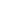 